Муниципальное бюджетное общеобразовательное учреждение«Средняя общеобразовательная школа № 77»   «Принято»Научно-методическим советом МБОУ СОШ №77Протокол №4 от		29 августа 2022 г.«Утверждено»___________ Директор  Митрошина Г.Л. Приказ №135  от 31.08.2022 г.Рабочая программапо предметуобществознание6   класс                                                                             Составители:Стельмах В.Н., Агафонова К.К.учителя обществознания2022/ 2023  учебный годПОЯСНИТЕЛЬНАЯ ЗАПИСКА          Рабочая программа составлена для 6 классов Муниципального бюджетного общеобразовательного учреждения «Средняя общеобразовательная школа № 77 в соответствии с ФЗ-273 «Об образовании в Российской Федерации», Федеральным государственным образовательным стандартом общего образования, требованиями к результатам освоения основной образовательной программы основного общего образования, примерной программой по обществознанию.. За основу разработки рабочей программы по истории взята примерная программа по обществознанию основного общего образования (Примерные программы основного общего образования. Обществознание: (Стандарты второго поколения)), авторская программа  Л.Н. Боголюбов, Н.Ф. Виноградова, Н.И. Городецкая. Обществознание 6 класс: учебник для общеобразовательных учреждений. Москва. Просвещение, 2013.       Рабочая программа рассчитана   для учащихся 6 классов. Во всех классах есть учащиеся с разными возможностями усвоения учебного материала данного курса. Тестовые задания, творческие, письменные задания составлены вариативно с учетом уровня подготовки учащихся.  Согласно действующему учебному плану рабочая программа по обществознанию предусматривает обучение в объеме 34 часа, 1 час в неделю.Изучение обществознания направлено на достижение следующих целей:1. Развитие личности в ответственный период социального взросления человека (10-15 лет), ее познавательных интересов, критического мышления в процессе восприятия социальной информации и определения собственной позиции; нравственной и правовой культуры, экономического образа мышления,  способности к самоопределению и самореализации;Воспитание общероссийской идентичности, гражданской ответственности, уважения к социальным нормам: приверженности гуманистическим и демократическим ценностям, закрепленным в Конституции Российской Федерации;Освоение на уровне функциональной грамотности системы знаний, необходимых для социальной адаптации: об обществе; основных социальных ролях; о позитивно оцениваемых обществом качествах личности, позволяющих успешно взаимодействовать в социальной среде; сферах человеческой деятельности; способах регулирования общественных отношений; механизмах реализации и защиты прав человека и гражданина;, Овладение умениями познавательной, коммуникативной, практической деятельности в основных характерных для подросткового возраста социальных ролях.Формирование опыта применения полученных знаний для решения типичных задач в области социальных отношений; экономической и гражданско - общественной деятельности; межличностных отношений; отношений между людьми различных национальностей и вероисповеданий; самостоятельной познавательной деятельности; правоотношений; семейно – бытовых отношенийИсходя из концептуальных подходов к современному обществоведческому образованию и особенностей учащихся отроческого (подросткового) возраста, курс призван решить следующие задачи:- создать содержательные и организационно - педагогические условия для усвоения подростками важных для становления личности элементов культуры (знаний, опыта практической и познавательной, коммуникативной, эмоционально-оценочной деятельности);- способствовать усвоению на информационном, практическом и эмоциональном уровне идеалов и ценностей демократического общества (патриотизма, уважения гражданских прав и свобод, осознанного и ответственного выбора в условиях социальных альтернатив);- помочь сориентироваться в основных этических и правовых нормах, в формировании рефлексивного отношения к правилам общежития, трудового и учебного взаимодействия, способствовать личностному самоопределению;- содействовать освоению на информационном и эмпирическом уровне основных социальных ролей в пределах дееспособности личности в подростковом возрасте (член семьи, учащийся школы, труженик, собственник, потребитель, гражданин);- обеспечить практическое владение способами получения адаптированной социальной информации из различных источников, включая анализ положения в своем регионе (городе, селе), рефлексию личного социального опыта, актуальной социальной практики, в том числе включенной в содержание курса;- предоставить возможность учащимся существенно расширить активный словарь через включение в него основных обществоведческих терминов и понятий, которые могут быть освоены на уровне не ниже их распознавания (узнавания) и воспроизведения (называния), правильного употребления в различном контексте в процессе ориентировки в социальной информации;- помочь формированию осведомленности и практическому освоению конструктивных способов учебной и социальной коммуникации, при котором достигается толерантное взаимоприятие партнера, гуманное поведение в социальных конфликтах;- предоставить для практического освоения необходимую информацию о возможностях и особенностях получения образования, рефлексии своих склонностей, способностей и перспектив допрофессиональной подготовки.Обществознание является одним из основных гуманитарных предметов в системе общего образования, поскольку должно обеспечить формирование мировоззренческой, ценностно-смысловой сферы обучающихся, личностных основ российской гражданской идентичности, социальной ответственности, правового самосознания, поликультурности, толерантности, приверженности ценностям, закреплённым в Конституции РФ, гражданской активной позиции в общественной жизни при решении задач в области социальных отношений.Основой учебного предмета «Обществознание» на уровне основного общего образования являются научные знания об обществе и его основных сферах, о человеке в обществе. Учебный предмет «Обществознание» в основной школе многогранно освещает проблемы человека и общества через призму основ наук: экономика, социология, политология, социальная психология, правоведение, философия, акцентируя внимание на современные реалии жизни, что способствует формированию у обучающихся целостной картины мира и жизни человека в нем.Освоение учебного предмета «Обществознание» направлено на развитие личности обучающихся, воспитание, усвоение основ научных знаний, развитие способности обучающихся анализировать социально значимую информацию, делать необходимые выводы и давать обоснованные оценки социальным событиям и процессам, выработку умений, обеспечивающих адаптацию к условиям динамично развивающегося современного общества.Учебный предмет «Обществознание» на уровне основного общего образования опирается на межпредметные связи, в основе которых лежит обращение к таким учебным предметам, как «История», «Литература», «Мировая художественная культура», «География», «Биология», что создает возможность одновременного прохождения тем по указанным учебным предметам.Технологии обучения1 Проблемное обучение.2 Развивающее обучение.3 Дифференцированное обучение.3 Активное обучение.4 Игровое обучение.5 Обучение критическому мышлению.6.Обучение функциональной грамотности. Предмет преподаётся с применением дистанционных образовательных технологий и электронного обучения. Основным средством реализации дистанционного обучения  в режиме реального времени используется сервис видеоконференции Zoom или «Российская электронная школа».ПЛАНИРУЕМЫЕ РЕЗУЛЬТАТЫ ОСВОЕНИЯ ПРОГРАММЫ ОБУЧАЮЩИМИСЯРегулятивные УУДУмение самостоятельно определять цели обучения, ставить и формулировать новые задачи в учебе и познавательной деятельности, развивать мотивы и интересы своей познавательной деятельности. Умение самостоятельно планировать пути достижения целей, в том числе альтернативные, осознанно выбирать наиболее эффективные способы решения учебных и познавательных задач. Умение соотносить свои действия с планируемыми результатами, осуществлять контроль своей деятельности в процессе достижения результата, определять способы действий в рамках предложенных условий и требований, корректировать свои действия в соответствии с изменяющейся ситуацией. Умение оценивать правильность выполнения учебной задачи, собственные возможности ее решения. Владение основами самоконтроля, самооценки, принятия решений и осуществления осознанного выбора в учебной и познавательной. Познавательные УУДУмение определять понятия, создавать обобщения, устанавливать аналогии, классифицировать, самостоятельно выбирать основания и критерии для классификации, устанавливать причинно-следственные связи, строить логическое рассуждение, умозаключение (индуктивное, дедуктивное, по аналогии) и делать выводы. Умение создавать, применять и преобразовывать знаки и символы, модели и схемы для решения учебных и познавательных задач. Смысловое чтение. Формирование и развитие экологического мышления, умение применять его в познавательной, коммуникативной, социальной практике и профессиональной ориентации. 10. Развитие мотивации к овладению культурой активного использования словарей и других поисковых систем. Коммуникативные УУДУмение организовывать учебное сотрудничество и совместную деятельность с учителем и сверстниками; работать индивидуально и в группе: находить общее решение и разрешать конфликты на основе согласования позиций и учета интересов; формулировать, аргументировать и отстаивать свое мнение. Умение осознанно использовать речевые средства в соответствии с задачей коммуникации для выражения своих чувств, мыслей и потребностей для планирования и регуляции своей деятельности; владение устной и письменной речью, монологической контекстной речью. Формирование и развитие компетентности в области использования информационно-коммуникационных технологий (далее – ИКТ). Предметными результатами освоения выпускниками основной школы содержания программы по обществознанию являются:Выпускник научится:использовать знания о биологическом и социальном в человеке для характеристики его природы;характеризовать основные возрастные периоды жизни человека, особенности подросткового возраста;в модельных и реальных ситуациях выделять сущностные характеристики и основные виды деятельности людей, объяснять роль мотивов в деятельности человека;характеризовать и иллюстрировать конкретными примерами группы потребностей человека;приводить примеры основных видов деятельности человека;выполнять несложные практические задания по анализу ситуаций, связанных с различными способами разрешения межличностных конфликтов; выражать собственное отношение к различным способам разрешения межличностных конфликтов.Выпускник получит возможность научиться:выполнять несложные практические задания, основанные на ситуациях, связанных с деятельностью человека;оценивать роль деятельности в жизни человека и общества;оценивать последствия удовлетворения мнимых потребностей, на примерах показывать опасность удовлетворения мнимых потребностей, угрожающих здоровью;использовать элементы причинно-следственного анализа при характеристике межличностных конфликтов;моделировать возможные последствия позитивного и негативного воздействия группы на человека, делать выводы.СОДЕРЖАНИЕ УЧЕБНОГО ПРЕДМЕТАВведение. Как работать с учебником (1ч)Человек в социальном измерении  (12 час.)Человек и его ближайшее окружение. Межличностные отношения. Сотрудничество. Межличностные конфликты, их конструктивное разрешение.Человек среди людей (10 час.)Человек и его ближайшее окружение. Межличностные отношения. Сотрудничество. Межличностные конфликты, их конструктивное разрешение. Общая характеристика межличностных отношений. Отношения деловые и личные. Симпатия и антипатия, сотрудничество и соперничество, взаимопонимание в межличностных отношениях. Содержание, формы и культура общения. Особенности общения со сверстниками и взрослыми людьми. Конфликтные ситуации и способы их разрешения. Культура дискуссии. Товарищество и дружба как межличностные отношения. Юношеский идеал друга. Несовместимость дружбы с эгоизмом, себялюбием и своекорыстием. Нравственные основы жизни (11 час.)Добро, зло, мораль. Нравственное и безнравственное. Золотое правило нравственности. Чувство страха и воспитание смелости. Гуманизм – уважение и любовь к людям.УЧЕБНО-ТЕМАТИЧЕСКИЙ ПЛАНУЧЕБНАЯ ПРОГРАММАКРИТЕРИИ ОЦЕНИВАНИЯ ПРЕДМЕТНЫХ ДОСТИЖЕНИЙ УЧАЩИХСЯКритерии оценивания.Критерии оценки устного ответа: глубокий, с привлечением дополнительного материала и проявлением гибкости мышления ответ ученика оценивается пятью баллами; твердое знание материала в пределах программных требований - четырьмя; неуверенное знание, с несущественными ошибками и отсутствием самостоятельности суждений оценивается – тремя баллами; наличие в ответе школьника грубых ошибок, проявление непонимания сути оценивается отрицательно, отметкой «2»;Критерии оценки работы на уроке: активное участие учащегося в процессе урока и безошибочное выполнение заданий оценивается пятью баллами; активное участие в процессе урока с допущением каких-либо ошибок в процессе выполнения задания - четырьмя; неуверенное участие в процессе урока и отсутствие самостоятельной активности – тремя баллами;полное отсутствие активности - отметка «2»;Критерии оценки тестового задания: 95-100% - отлично «5»; 76-94% - хорошо «4» 50-75% - удовлетворительно «3»;менее 50% - неудовлетворительно «2»;Критерии оценки сообщения или проекта: глубокий, самостоятельный, с привлечением дополнительного материала и проявлением гибкости мышления ответ ученика, оценивается пятью баллами; привлечение дополнительного материала, неуверенный ответ - четырьмя; выполнена работа в письменном виде, отсутствие ответа, при этом ответы на дополнительные вопросы – тремя баллами;полное отсутствие работы - отметка «2»;Критерии оценивания:письменных проверочных работ, словарных диктантов, письменных контрольных работ, практических работ:«5» -  работа выполнена полностью, установлены сущность и последствия явлений и событий,  соблюдается  культура письменной речи, правила оформления письменных работ.«4» - работа выполнена, но допущены незначительные ошибки,  сделаны выводы, приведены примеры, соблюдается  культура письменной речи, правила оформления письменных работ.«3» - работа выполнена на 2/3, допущены ошибки фактического и логического характера либо отсутствуют выводы, незначительно не соблюдены основные правила культуры письменной речи, правила  оформления письменных работ.«2» -  при выполнении работы допущены серьезные логические и фактические ошибки, выводы и примеры отсутствуют, не соблюдены основные правила культуры письменной речи, правила  оформления письменных работ.устных ответов:«5»  -   усвоен весь объём программного материала; выделены главные положения визученном материале, на основании фактов и примеров, сделаны выводы, отдельные неточности устраняются  с помощью дополнительных вопросов учителя.«4»  -  показаны знания всего изученного программного материала; выделены главные положения в изученном материале, на основании фактов и примеров, сделаны выводы, допущены незначительные (негрубые) ошибки и недочёты при воспроизведении изученного материала«3» - усвоен материал на уровне минимальных требований программы, при самостоятельном воспроизведении существуют затруднения, необходима незначительная помощь преподавателя, допущена грубая  или несколько негрубых ошибок.«2» -  допущены серьезные логические и фактические ошибки, выводы и примеры отсутствуют.игрового урока:«5»  - команда набрала большее количество баллов относительно других команд, либо наиболее активные участники команд«4» -     команда заняла второе место«3»  - команда заняла третье место«2» - не ставитсяКОНТРОЛЬНО-ИЗМЕРИТЕЛЬНЫЕ И ОЦЕНОЧНЫЕ МАТЕРИАЛЫ1 вариант1. Какой из предложенных терминов наиболее полно соответствует определению:
«вид деятельности, в ходе которого происходит взаимный обмен информацией между участниками»?1) труд
2) общение
3) познание
4) обычай2. К неречевому общению относится1) письмо
2) телефонный разговор
3) взгляд
4) чтение стихотворения вслух3. Укажите позицию из перечисленных ниже, которая обобщает приведенный перечень: выступление перед одноклассниками, отправление СМС-сообщения, мимика, поза.1) средства общения
2) виды деятельности
3) групповые нормы
4) межличностные отношения4. Закончите предложение правильно. Самая главная цель общения — это1) соблюдение правил этикета
2) знакомство с интересными людьми
3) достижение профессиональных успехов
4) общение ради общения5. Какая ситуация не связана с общением?1) Дети приветствовали учителя.
2) Катя ответила на телефонный звонок.
3) В письме был «смайлик».
4) Саша быстро заснул.6. В какой ситуации речь идёт о неформальном общении?1) Семья Сидоровых стала участником телефонного социологического опроса.
2) Саша увидел друзей издалека и замахал им рукой.
3) Мама подписала страничку дневника, на которой были выставлены четвертные оценки сына.
4) В День города школьники поздравили ветеранов.7. Выберите правильные высказывания. Запишите цифры, под которыми они указаны.1) Опыт общения ребёнок начинает осваивать в школьном возрасте.
2) Официальные межличностные отношения не являются общением.
3) Существуют речевые и неречевые средства общения.
4) Чтобы понимать другого человека, нужно научиться ставить себя на его место.
5) Письменное общение всегда является формальным.8. Заполните пропуск в схеме.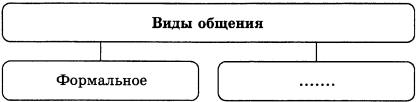 2 вариант1. Какой из предложенных терминов наиболее полно соответствует определению:
«взаимные деловые и дружеские отношения между людьми»?1) ритуалы
2) общение
3) традиции
4) деятельность2. Обязательным признаком любых форм общения является1) речь
2) передача информации
3) улыбка
4) постановка цели3. Укажите позицию из перечисленных ниже, которая обобщает приведенный перечень: мимика, жест, улыбка, поза.1) неречевое общение
2) ритуальные действия
3) межличностные отношения
4) совместная деятельность4. Закончите предложение правильно.
Человек может передать свои чувства1) только словами
2) исключительно с помощью речи
3) не только словами, но и движениями
4) не используя никаких средств общения5. Какая ситуация не связана с общением?1) Мама помахала рукой на прощание.
2) Девочки молча смотрели друг на друга.
3) Марина закрыла окно.
4) Влюбленные поцеловались.6. В какой ситуации речь идёт о неформальном общении?1) Ученик взял билет и приготовился отвечать.
2) Жильцы дома обратились в управляющую компанию с просьбой проверить, как производится уборка подъездов.
3) Иван Иванович написал заявление в прокуратуру.
4) Бывшие одноклассники собрались на вечере встречи.7. Выберите правильные высказывания. Запишите цифры, под которыми они указаны.1) Общение — это форма отношения человека к окружающему миру.
2) В процессе общения передаётся информация, а не чувства.
3) Общению нужно учиться.
4) В речевом общении особую роль играет интонация.
5) Формальное общение всегда имеет негативный характер.8. Заполните пропуск в схеме.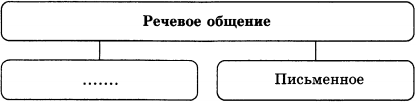 1.  Человек в социальном измерении Вариант 1А1. Что из перечисленного не относится к биологическим потребностям?1) питание	 3) общение2) отдых	 4) движение А2. И человек, и животные:1) обладают связной речью     2) умеют мыслить3) сознательно действуют   4) используют различные предметыA3. Что из перечисленного передается по наследству?  1) цвет глаз и волос         2) занимаемая должность3) выбор профессии            4) любовь к чтению книгА4. Неповторимость, уникальность человека:1) личность	 3) эмоциональность2) наследственность        4) индивидуальность А5. Социально и духовно развитый человек:1) взрослый	 3) личность2) подросток	4) индивидА6. Верны ли следующие суждения о деятельности: а) деятельность - активность, присущая как человеку, так и животным; б) многие ученые считают важным видом деятельности общение?1) верно только а                       2) верно только б
3) оба ответа верны                 4) нет верного ответаА7. Верны ли суждения о способностях человека: а) способности могут проявляться очень рано; б) есть люди, у которых нет никаких способностей? 1) верно только а              2) верно только б 3) оба ответа верны        4) нет верного ответаА8. Верны ли суждения о потребностях: а) потребности человека делятся на биологические, социальные и духовные; б) нельзя полностью удовлетворить все потребности человека?1) верно только а                   2) верно только б3) оба ответа верны                4) нет верного ответаА9. Верно ли, что: а) одни и те же события рождают у людей одинаковые чувства; б) эмоциональность не передается по наследству?1) верно только а	 3) оба ответа верны2) верно только б	 4) нет верного ответа А10. Верны ли суждения об эмоциях: а) эмоция определяет настроение человека; б) эмоции бывают как положительные, так и отрицательные?1) верно только а                    2) верно только б 3) оба ответа верны                         4) нет верного ответаВ1. Установите соответствие между терминами и их определениями. К каждой позиции, данной в первом столбце, подберите соответствующую позицию из второго столбца.   , 2-   , 3-   ,4-В2. Все термины, приведенные ниже, за исключением одного, связаны с понятием «этапы жизни человека». Укажите термин, не связанный с этим понятием.ДетствоОтрочествоЗрелостьРаботоспособностьСтарость______________________ВЗ. Прочитайте приведенный ниже текст, в котором пропущен ряд слов. Выберите из предлагаемого списка слова, которые необходимо вставить вместо пропусков. Слова в списке даны в именительном падеже, единственном числе. Выбирайте последовательно одно слово за другим, заполняя каждый пропуск. Обратите внимание на то, что слов в списке больше, чем вам потребуется.(1)... вот уже несколько столетий, как сошло с исторической арены. Но и сегодня о человеке благородном, щедром душой и верным (2)... говорят - «он настоящий рыцарь». Ведь рыцарские заповеди охватывают все стороны жизни - это и (3)... слабых, и (4)... к Родине, и (5)... в опасных ситуациях, и нерушимая крепость слова.A.	Совесть	Д. Бесстрашие
Б. Любовь	Е. ЗащитаB.	Долг	Ж. Опасность
Г. Щедрость	3. Рыцарство2. Человек среди людей Вариант 1А1. Чувство, прямо противоположное симпатии:  1) стереотип  2)антипатия 3) уважение  4) любовьА2. Высокий уровень межличностных отношений характеризует:  1) знакомство 2) компромисс 3)апатия4) дружбаA3. Быть лидером — значит: 1) быть членом группы2) брать на себя руководство группой 3) знать всех членов группы4) выполнять групповые нормыА4. Примером неречевого общения может служить:1) письмо другу2) улыбка при встрече друзей 3) разговор пассажиров автобуса  4) беседа с приятелемА5. Что необходимо для перехода конфликта из внутреннего состояния во внешнее действие?  1)инцидент  2) перерыв в общении  3) план решения конфликта  4)стереотипА6. Верны ли суждения о санкциях: а) санкции могут быть только поощрительными; б) для поощрения и поддержки человеку необходимы только материальные стимулы?1) верно только а  2) верно только б 3) верны оба суждения4) оба суждения неверныА7. Верны ли суждения о целях общения: а) целью общения является общение ради самого общения; б) в ходе общения человек получает и передает информацию?  1) верно только а2) верно только б3) верны оба суждения 4) оба суждения неверныА8. Верны ли суждения об особенностях общения между старшими и младшими: а) в общении между родителями и детьми обе стороны нуждаются в чуткости и внимании; б) в общении младших и старших никогда не может возникнуть конфликтной ситуации? 1) верно только а 2) верно только б  3) верны оба суждения4) оба суждения неверныА9. Верны ли суждения о поведении участников конфликтной ситуации: а) избегание конфликта является одним из вариантов поведения в конфликтной ситуации; б) в конфликтной ситуации одна из сторон может идти на уступки, стремясь сгладить противоречия?  1) верно только а2) верно только б3) верны оба суждения 4) оба суждения неверныА10. Верны ли суждения о конфликтах: а) конфликты бывают конструктивными и неконструктивными; б) наилучшим исходом конфликтов можно считать интеграцию?  1) верно только а 2) верно только б  3) верны оба суждения 4) оба суждения неверныВ1.	Заполните пропуск в предложении.
Слово серебро - ... золото.Ответ:	В2Найдите  в приведенном списке качества, которые характеризуют лидера группы.1. Хорошая успеваемость2. Физическое превосходство3. Способность увлечь за собой4. Готовность взять ответственность на себя5. Боязнь самостоятельно принимать решениеИтоговый тест по обществознанию. Первый вариант. 6 класс А1. Человек существо:1) биосоциальное;2) общественное;3) биологическое.А2. Основанная на браке или кровном родстве малая группа, члены которой связаныобщностью быта и взаимной ответственностью, — это1)  сословие                2) семья3) элитаА3. Человека от животного отличает:1)  умение производить орудия труда;2)  приспособление к условиям среды;  3) инстинкт самосохранения.А4. Показателем взрослости является:1) индивидуальность;2) самостоятельность;3) способности.А5. Оценка человека самого себя, своих качеств, способностей, особенностей своей деятельности:1) самооценка;2) гениальность;3) благотворительность.В1. Установите соответствие между двумя списками, в одном из которых дано определение понятия, а во втором само понятие:1___________,  2___________, 3__________.В2. Вставьте пропущенное слово:«Человек – часть ___________________, то есть живет по определенным законам природы, которые передаются по наследству».В3. Вставьте пропущенное слово:____________________________- совокупность качеств человека, которые приобретаются им в процессе жизни в обществе, в деятельности и в общении с другими людьми.В4. Ниже приведён ряд терминов. Все они за исключением одного, относятся к понятию «личность». Найдите термин, не соответствующий этому понятию.Человек, индивидуальность, демократия, наследственность, сознание.С1. По предложенному высказыванию изложите свои мысли (свою точку зрения, своё отношение) по поводу поднятой проблемы. Выполняя задание, следует использовать термины курса обществознания и, опираясь на знания, а также факты общественной жизни и собственный жизненный опыт, привести необходимые аргументы для обоснования своей позиции.«Талант зреет в тиши, характер закаляется в бурях». (И.В. Гёте) Итоговый тест по обществознанию. Второй  вариант. 6 класс  А1. Человека от животного отличает1)  использование природных объектов;2)  способность к творчеству;3) инстинкт самосохранения.А2. Какое понятие принято употреблять,   когда упоминается лицо, наделенное всей полнотой прав, свобод и обязанностей:1)    Человек;2)    Гражданин;3)    Подданный.А3. Семья в отличие от других социальных институтов выполняет функцию1)  творческую2)  репродуктивную3)  эмоционально-психологическуюА4. Какие биологические признаки наследует человек:1) желание пить, есть, спать;2) желание учиться, заниматься спортом;3) желание общаться.А5. Основной вид деятельности:1) игра;2) общение;3) труд.В1. Установите соответствие между двумя списками, в одном из которых названы основные потребности человека, а в другом приведены их примеры: 1____________, 2____________, 3_____________.В2. Вставьте пропущенное слово:Отношение человека к миру, понимание того, что он делает, как живет, о чем мечтает – это _______________________________.В3. Вставьте пропущенное слово:Объединение людей, которые являются кровными родственниками или близкими людьми  - это _______________________.В4. Ниже приведён ряд терминов. Все они за исключением одного, относятся к понятию «семья». Найдите термин, не соответствующий этому понятию.Нуклеарная, расширенная, индивидуальность, брак, родство. С1. По предложенному высказыванию изложите свои мысли (свою точку зрения, своё отношение) по поводу поднятой проблемы. Выполняя задание, следует использовать термины курса обществознания и, опираясь на знания, а также факты общественной жизни и собственный жизненный опыт, привести необходимые аргументы для обоснования своей позиции.«Величайшее счастье не считать себя особенным, а быть как все люди». (М.М. Пришвин)СПИСОК ЛИТЕРАТУРЫДля учителя:Безбородов А. Б. Обществознание: учеб. / А. Б. Безбородов, М. Б. Буланова, В. Д. Губин. — М., 2008. Морозова С. А. Обществознание: учеб.-метод. пособие / С. А. Морозова. — СПб., 2001. Каверин Б. И. Обществознание / Б. И. Каверин, П. И. Чижик. — М., 2007. Обществознание: пособие для поступающих в вузы / под ред. В. В. Барабанова. — СПб., 2001.Тишков В. А. Российский народ: кн. для учителя / В. А. Тишков. — М., 2010. Кравченко А. И. Социология и политология: учеб. пособие для студентов средних проф. учеб. заведений / А. И. Кравченко. — М., 2000. Философия: учеб. / под ред. О. А. Митрошенкова. — М., 2002. Философия: учеб. / под ред. В. Д. Губина, Т. Ю. Сидориной. — М., 2004. Балашов Л. Е. Практическая философия / Л. Е. Балашов. — М., 2001.Андреева Г. М. Социальная психология: учеб. для вузов / Г. М. Андреева. — М., 2004. Майерс Д. Социальная психология / Д. Майерс. — СПб., 2005.Григорович Л. А. Педагогика и психология: учеб. пособие / Л. А. Григорович, Т. Д. Марцинковская. — М., 2003.Сухов А. Н. Социальная психология: учеб. пособие для студентов вузов / А. Н. Сухов [и др.]; под ред. А. Н. Сухова, А. А. Деркача. — М., 2001. Исаев Б. А. Социология в схемах и комментариях: учеб. пособие / Б. А. Исаев. — СПб., 2008. Кравченко А. И. Основы социологии: учеб. пособие для студентов средних спец. учеб. заведений / А. И. Кравченко. — М., 2004. Кравченко А. И. Социология в вопросах и ответах / А. И. Кравченко. — М., 2008. Латышева В. В. Основы социологии: учеб. для ссузов / В. В. Латышева. — М., 2004.Учебники:1. Обществознание. 6 класс: уч. для общеобразоват. учреждений. /Под ред. Л. Н. Боголюбова, Н.И.Городецкаой, Л.Ф.Ивановой.— 2-е изд.— М., 2012 г.2. Обществознание. 7 класс: уч. для общеобразоват. учреждений. /Под ред. Л. Н. Боголюбова,       Н.И.Городецкаой Л.Ф.Ивановой.— 2-е изд.— М., 2012 г.3.Обществознание. 8 класс: уч. для общеобразоват. учреждений. /Под ред. Л. Н. Боголюбова, Н.И.Городецкаой Л.Ф.Ивановой.— 2-е изд.— М.,  2013 г.4. Обществознание. 9 класс: уч. для общеобразоват. учреждений. /Под ред. Л. Н. Боголюбова, Н.И.Городецкаой Л.Ф.Ивановой.— 2-е изд.— М., 2013 г.Рабочие тетради: О.А.Котова, Т.Е.Лискова Рабочая тетрадь по обществознанию к учебнику Л.Н.Боголюбова «Обществознание» . 6,7,8,9  класс., М., «Просвещение», 2013 г.Пособия для  определения уровня обученности: Контрольно-измерительные материалы. Обществознание: 6,7.8,9 класс, составитель А.В.Поздеев, М., изд «ВАКО», . К учебнику Под ред. Л. Н. Боголюбова, Н.И.Городецкаой, Л.Ф.Ивановой.— 2-е изд.— М., 2013 г. Обществознание 6,7,8,9 класс.Для учащихся: Л.Н.Боголюбов, Л.Ф.Иванова, Обществознание. 6 класс: Учебник для общеобразовательных учреждений. М.: Просвещение, 2008г.«Согласовано»ПМК общественно-культурологическихдисциплинПротокол № 6  от 29 августа 2022 г.__________Н. В. Смердова№Раздел, темаКол-во часов (всего)Из нихИз нихИз них№Раздел, темаКол-во часов (всего)изучение нового и закреплениелабораторные, практические работыконтроль1Введение. Как работать с учебником.11--2Человек в социальном измерении1212--3Человек среди людей1010--4Нравственные основы жизни1111--Итого:3434--№ учебной недели в течение годаПоурочное планирование (номер урока в течение года)Предметные результаты:Предметные результаты:Основные виды учебной деятельности и формы работы№ учебной недели в течение годаПоурочное планирование (номер урока в течение года)ученик научится:ученик получит возможность научиться:Основные виды учебной деятельности и формы работы1Введение. Как работать с учебникомВспомнить основные итоги прошлого года обучения.Определить основные требования к результатам обучения и критерии успешной работы учащихсяПознакомиться с основным содержанием курса 6 класса. Наметить перспективу совершенствования умений и навыков в процессе учебной деятельности, фронтальная1Человек — личностьРаскрывать на конкретных примерах смысл понятия «индивидуальность».Использовать элементы причинно-следственного анализа при характеристике социальных параметров личностиАнализ текста учебника и других источников, индивидуальная2Человек — личностьРаскрывать на конкретных примерах смысл понятия «индивидуальность».Использовать элементы причинно-следственного анализа при характеристике социальных параметров личностиАнализ текста учебника и других источников, индивидуальная2Человек познаёт мирХарактеризовать особенности познания человеком мира и самого себяОценивать собственные практические умения, поступки, моральные качества, выявлять их динамикуСравнивать себя и свои качества с другими людьми и их качествами. Приводить примеры проявления различных способностей людей, фронтальная3Человек познаёт мирХарактеризовать особенности познания человеком мира и самого себяОценивать собственные практические умения, поступки, моральные качества, выявлять их динамикуСравнивать себя и свои качества с другими людьми и их качествами. Приводить примеры проявления различных способностей людей, фронтальная3Человек и его деятельностьХарактеризовать деятельность человека, её отдельные виды.Использовать элементы причинно-следственного анализа для выявления связи между деятельностью и формированием личности. Выявлять условия и оценивать качества собственной успешной деятельностиОписывать и иллюстрировать примерами различные мотивы деятельности, фронтальная4Человек и его деятельностьХарактеризовать деятельность человека, её отдельные виды.Использовать элементы причинно-следственного анализа для выявления связи между деятельностью и формированием личности. Выявлять условия и оценивать качества собственной успешной деятельностиОписывать и иллюстрировать примерами различные мотивы деятельности, фронтальная4Потребности человекаОписывать особые потребности людей с ограниченными возможностями.Исследовать несложные практические ситуации, связанные с проявлениями духовного мира человека, его мыслей и чувствХарактеризовать и иллюстрировать примерами основные потребности человека; показывать их индивидуальный характер, фронтальная5Потребности человекаОписывать особые потребности людей с ограниченными возможностями.Исследовать несложные практические ситуации, связанные с проявлениями духовного мира человека, его мыслей и чувствХарактеризовать и иллюстрировать примерами основные потребности человека; показывать их индивидуальный характер, фронтальная5На пути к жизненному успехуХарактеризовать и конкретизировать при- мерами роль труда в достижении успеха в жизниФормулировать свою точку зрения на выбор пути достижения жизненного успеха.Показывать на примерах влияние взаимопомощи в труде на его результаты. Находить и извлекать информацию о жизни людей, нашедших своё призвание и достигших успеха в жизни, из адаптированных источников различного типа, фронтальная6На пути к жизненному успехуХарактеризовать и конкретизировать при- мерами роль труда в достижении успеха в жизниФормулировать свою точку зрения на выбор пути достижения жизненного успеха.Показывать на примерах влияние взаимопомощи в труде на его результаты. Находить и извлекать информацию о жизни людей, нашедших своё призвание и достигших успеха в жизни, из адаптированных источников различного типа, фронтальная6Практикум по теме «Человек в социальном измерении»Систематизировать знания, полученные при изучении темы о социальных чертах человека и их проявлении в деятельности.Способствовать осознанию практической значимости изученного материала и возможности опоры на полученные знания и умения в собственной деятельностиСоздать условия для отработки умений характеризовать сущность понятий «личность», «индивидуальность», «деятельность»; иллюстрировать конкретными примерами разнообразие видов деятельности человека, его потребности, внутренний мир и понимание жизненного успеха., индивидуальная7Практикум по теме «Человек в социальном измерении»Систематизировать знания, полученные при изучении темы о социальных чертах человека и их проявлении в деятельности.Способствовать осознанию практической значимости изученного материала и возможности опоры на полученные знания и умения в собственной деятельностиСоздать условия для отработки умений характеризовать сущность понятий «личность», «индивидуальность», «деятельность»; иллюстрировать конкретными примерами разнообразие видов деятельности человека, его потребности, внутренний мир и понимание жизненного успеха., индивидуальная7Межличностные отношенияОписывать с опорой на примеры взаимодействие и сотрудничество людей в обществе.Оценивать собственное отношение к людям других национальностей и другого мировоззренияПоказывать проявления сотрудничества и соперничества на конкретных примерах. Исследовать практические ситуации, в которых проявились солидарность, толерантность, лояльность, взаимопонимание, групповая8Межличностные отношенияОписывать с опорой на примеры взаимодействие и сотрудничество людей в обществе.Оценивать собственное отношение к людям других национальностей и другого мировоззренияПоказывать проявления сотрудничества и соперничества на конкретных примерах. Исследовать практические ситуации, в которых проявились солидарность, толерантность, лояльность, взаимопонимание, групповая8Человек в группеОписывать большие и малые, формальные и неформальные группы. Оценивать собственное отношение к людям других национальностей и другого мировоззрения.Исследовать практические ситуации, в которых проявились солидарность, толерантность, лояльность, взаимопонимание. Исследовать практические ситуации, связанные с выявлением места человека в группе, проявлений лидерстваПриводить примеры таких групп. Характеризовать и иллюстрировать примерами групповые нормы. Описывать с опорой на примеры взаимодействие и сотрудничество людей в обществе., фронтальная9Человек в группеОписывать большие и малые, формальные и неформальные группы. Оценивать собственное отношение к людям других национальностей и другого мировоззрения.Исследовать практические ситуации, в которых проявились солидарность, толерантность, лояльность, взаимопонимание. Исследовать практические ситуации, связанные с выявлением места человека в группе, проявлений лидерстваПриводить примеры таких групп. Характеризовать и иллюстрировать примерами групповые нормы. Описывать с опорой на примеры взаимодействие и сотрудничество людей в обществе., фронтальная9ОбщениеХарактеризовать общение как взаимные деловые и дружеские отношения людейИллюстрировать с помощью примеров различные цели и средства общения. Сравнивать и сопоставлять различные стили общения.Выявлять на основе конкретных жизненных ситуаций особенности общения со сверстниками, старшими и младшими. Оценивать собственное умение общаться, фронтальная10ОбщениеХарактеризовать общение как взаимные деловые и дружеские отношения людейИллюстрировать с помощью примеров различные цели и средства общения. Сравнивать и сопоставлять различные стили общения.Выявлять на основе конкретных жизненных ситуаций особенности общения со сверстниками, старшими и младшими. Оценивать собственное умение общаться, фронтальная10Конфликты в межличностных отношенияхОписывать сущность и причины возникновения межличностных конфликтов. Характеризовать варианты поведения в конфликтных ситуациях.Объяснять, в чём заключается конструктивное разрешение конфликта. Иллюстрировать объяснение примерами.Выявлять и анализировать собственные типичные реакции в конфликтной ситуации, групповая11Конфликты в межличностных отношенияхОписывать сущность и причины возникновения межличностных конфликтов. Характеризовать варианты поведения в конфликтных ситуациях.Объяснять, в чём заключается конструктивное разрешение конфликта. Иллюстрировать объяснение примерами.Выявлять и анализировать собственные типичные реакции в конфликтной ситуации, групповая11Практикум по теме «Человек среди людей»Обобщить знания учащихся о специфике, видах, проявлениях межличностных отношений, многообразии малых групп, в которые входит личность, групповых нормах и санкциях, роли лидера в группе, значении, формах и средствах общения, причинах, стадиях межличностных конфликтов и возможности их конструктивного разрешенияСовершенствовать личностные, коммуникационные универсальные учебные действияСпособствовать осмыслению личного опыта участия в различных видах межличностных отношений, продуктивного общения со сверстниками и людьми других возрастов, использования различных стратегий разрешения конфликтов в малых группах. Создавать условия для осознания необходимости толерантного, уважительного отношения к другим людям, практического освоения конструктивных форм общения, повышения конфликтной компетентности, групповая12Практикум по теме «Человек среди людей»Обобщить знания учащихся о специфике, видах, проявлениях межличностных отношений, многообразии малых групп, в которые входит личность, групповых нормах и санкциях, роли лидера в группе, значении, формах и средствах общения, причинах, стадиях межличностных конфликтов и возможности их конструктивного разрешенияСовершенствовать личностные, коммуникационные универсальные учебные действияСпособствовать осмыслению личного опыта участия в различных видах межличностных отношений, продуктивного общения со сверстниками и людьми других возрастов, использования различных стратегий разрешения конфликтов в малых группах. Создавать условия для осознания необходимости толерантного, уважительного отношения к другим людям, практического освоения конструктивных форм общения, повышения конфликтной компетентности, групповая12Человек славен добрыми деламиХарактеризовать и иллюстрировать примерами проявления добраОценивать в модельных и реальных ситуациях поступки людей с точки зрения золотого правила моралиПриводить примеры, иллюстрирующие золотое правило морали, фронтальная13Человек славен добрыми деламиХарактеризовать и иллюстрировать примерами проявления добраОценивать в модельных и реальных ситуациях поступки людей с точки зрения золотого правила моралиПриводить примеры, иллюстрирующие золотое правило морали, фронтальная13Будь смелымНа конкретных примерах давать оценку проявлениям мужества, смелости, случаям преодоления людьми страха в критических и житейских ситуациях.Оценивать предлагаемые ситуации, требующие личного противодействия проявлениям злаНа конкретных примерах давать оценку проявлениям мужества, смелости, случаям преодоления людьми страха в критических и житейских ситуациях, фронтальная14Будь смелымНа конкретных примерах давать оценку проявлениям мужества, смелости, случаям преодоления людьми страха в критических и житейских ситуациях.Оценивать предлагаемые ситуации, требующие личного противодействия проявлениям злаНа конкретных примерах давать оценку проявлениям мужества, смелости, случаям преодоления людьми страха в критических и житейских ситуациях, фронтальная14Человек и человечностьРаскрывать на примерах смысл понятия «человечность».Давать оценку с позиции гуманизма конкретным поступкам людей, описанным в СМИ и иных информационных источникахНа примерах конкретных ситуаций оценивать проявление внимания к нуждающимся в нём, фронтальная15Человек и человечностьРаскрывать на примерах смысл понятия «человечность».Давать оценку с позиции гуманизма конкретным поступкам людей, описанным в СМИ и иных информационных источникахНа примерах конкретных ситуаций оценивать проявление внимания к нуждающимся в нём, фронтальная15Практикум по теме «Нравственные основы жизни»Обобщить полученные при изучении темы знания о добре, человечности, смелости как добродетелях.Развивать умение анализировать материалы СМИ, оценивать описанные в них ситуации с точки зрения добродетелей.Создать условия для расширения и рефлексии собственного опыта проявления внимания к нуждающимся в нём людям, групповая16Практикум по теме «Нравственные основы жизни»Обобщить полученные при изучении темы знания о добре, человечности, смелости как добродетелях.Развивать умение анализировать материалы СМИ, оценивать описанные в них ситуации с точки зрения добродетелей.Создать условия для расширения и рефлексии собственного опыта проявления внимания к нуждающимся в нём людям, индивидуальная16Повторительно-обобщающий урокПровести диагностику результатов обучения в 6 классе.Наметить перспективы обучения в 7 классеПодвести итоги учебной работы за год, индивидуальнаяРезерв – 33-34Резерв – 33-34Резерв – 33-34Резерв – 33-34Резерв – 33-34Итого: 34 часаИтого: 34 часаИтого: 34 часаИтого: 34 часаИтого: 34 часаА. Деятельность человека, в процессе1. Трудкоторой он создает предметы, необ-ходимые для удовлетворения своих2. УчебапотребностейБ. Вид деятельности, мотив которой за-3. Играключается не столько в ее результате,сколько в самом процессе4. ОбщениеВ. Взаимные деловые или дружескиеотношения людейГ. Деятельность человека по овладениюзнаниями, умениями, навыками12345А. Индивидуальные особенности личности, обеспечивающие успех в деятельности и лёгкость овладения ею.1. ТалантБ. Высшая степень творческих проявлений личности.2. СпособностиВ. Высокий уровень проявления способностей к определенной деятельности.3. ГениальностьА. Биологические потребности.1. ОбщениеБ. Духовные потребности.2. ТворчествоВ. Социальные потребности.3. Желание есть, пить